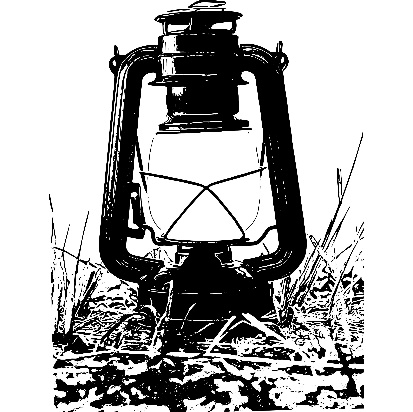 Instilling Light PLLCIndividual, Family, & Child TherapyMENTAL HEALTH/BEHAVIORAL HEALTH INSURANCE BENEFITS VERIFICATION FORMPatient’s Name: __________________________________________________________________________ 
Patient’s Date of Birth: _____-____-______ 
Policy Holder’s Name (if different from patient):_______________________________________________ 
Policy Holder’s Date of Birth: _______-______-_______ 	Policy Holder’s Soc. Sec. #: _______-_____-________ Primary Insurance/Behavioral Health Insurance Plan: (Note: This may be different from your medical health insurance plan)
______________________________________________________________________________________________ Member ID #: ______________________________  	Group #: _____________________ Dependent’s ID #: (if child is the patient, there should be a number listed after his/her name): ___________________________________Effective Date of Policy: _____-____-______ 		Expiration Date of Policy: _____-____-______Questions for Your Insurance Provider:“Do I have mental/behavioral health coverage?” □ YES □ NO (If YES, continue. If NO, there is no need to proceed; other payment arrangements must be made. Please contact therapist to discuss payment options.) “Is my preferred therapist _____(INSERT THERAPIST NAME)____ in network?” □ YES □ NO (If YES, go to In‐Network Coverage, If NO go to question 3) “Do I have Out‐of‐Network benefits?” □ YES □ NO (If YES, go to Out‐of‐Network benefits. If NO, there is no need to proceed; other payment arrangements must be made. Please contact the therapist with whom you want to work to discuss payments options.) In‐Network Coverage “What is my co‐pay amount?” $__________ “Do I have a deductible?” □ YES □ NO If YES, “What is my deductible?” $__________ (Now proceed to Services Covered) Out‐of‐Network Benefits“How much will I be reimbursed if I see an Out‐of‐Network therapist?” $__________ “Do I have an Out‐of‐Network deductible?” □ YES □ NO If YES, “What is my out‐of‐network deductible?” $__________ Services Covered “Can you please verify that the following services are covered under my policy?” •Individual Therapy □ YES □ NO        •Family Therapy □ YES □ NO          •Group Therapy □ YES □ NO Services Authorized “Do I need an authorization to receive any of these services?” □ YES □ NO If YES, “What is my authorization number?” __________________________________ “How many sessions are authorized?” _____________________________________